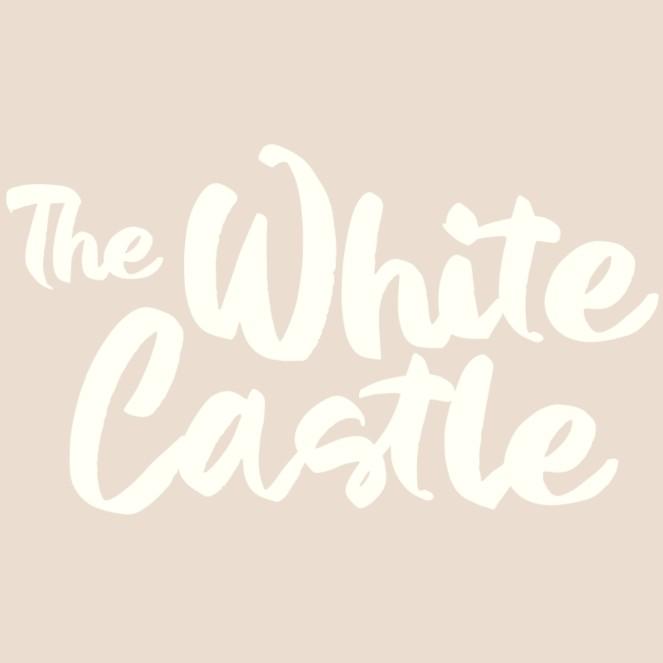 COMPONENTES77 Cartas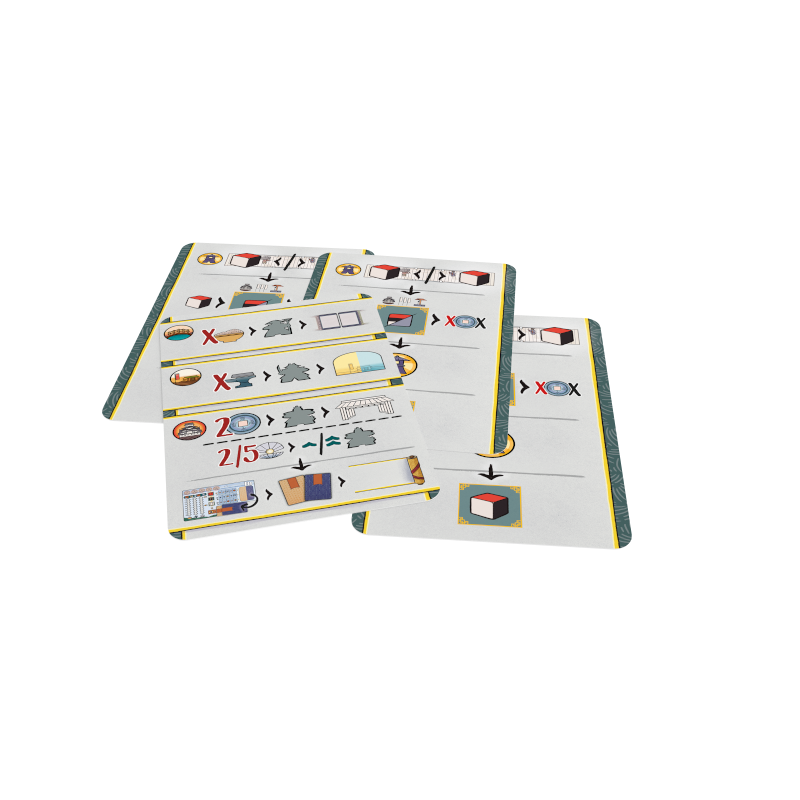 4 cartas auxiliarCartas iniciais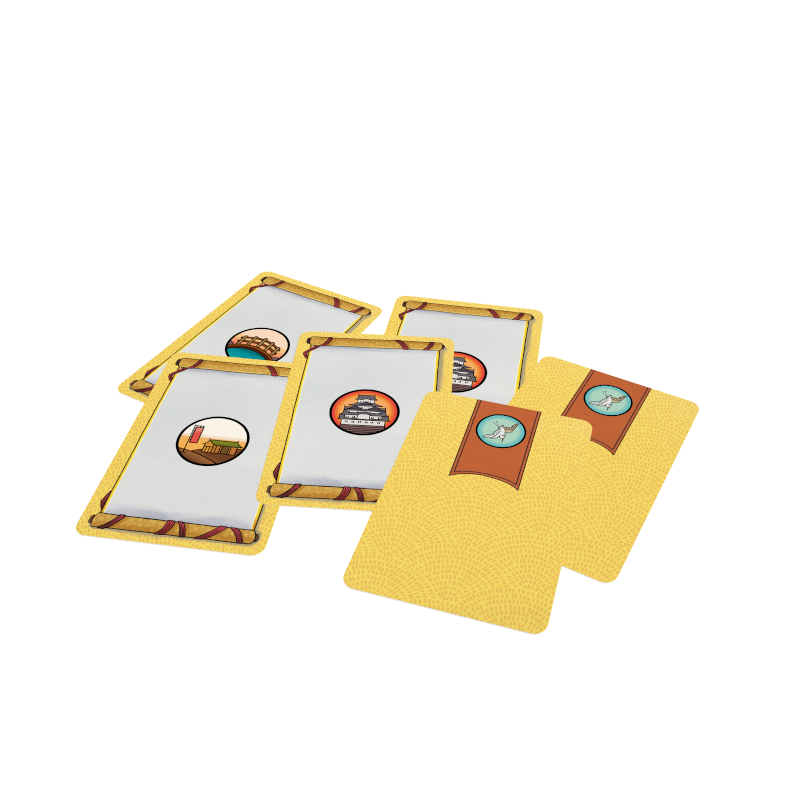 6 cartas de ação inicial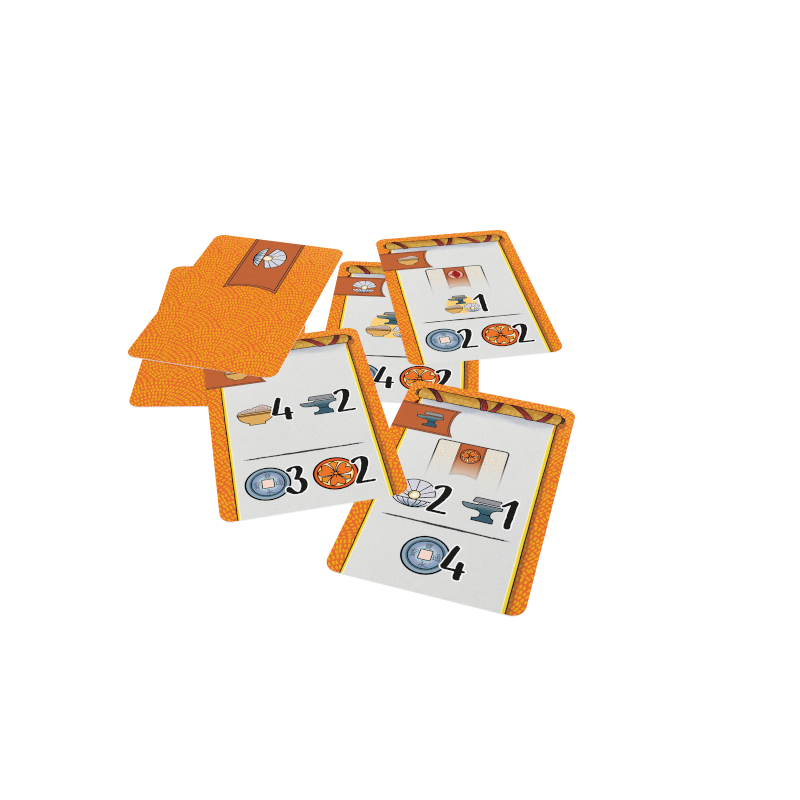 9 cartas de recurso inicial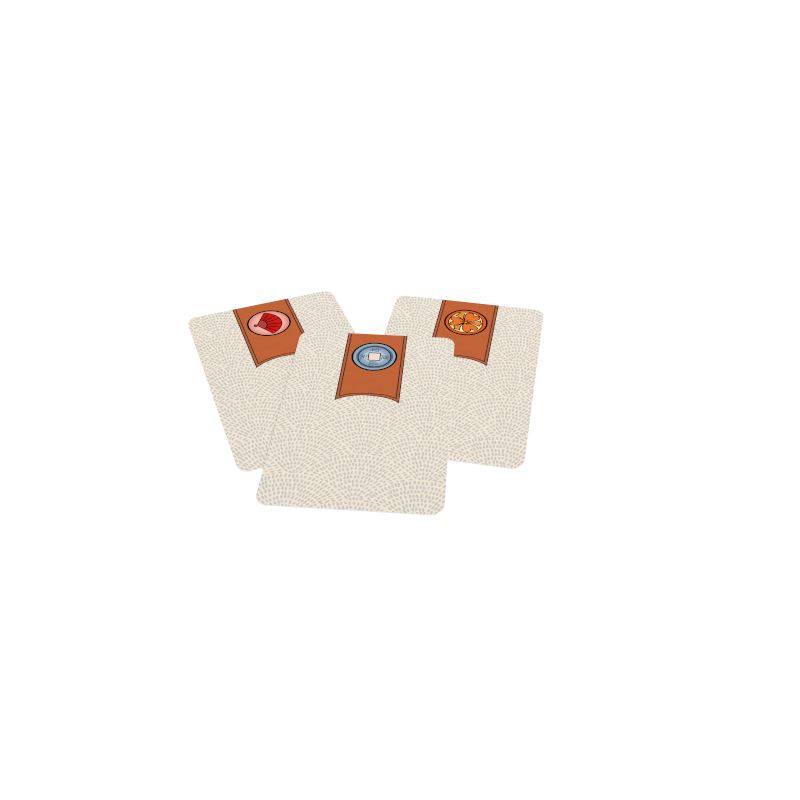 3 cartas de decretoCartas de castelo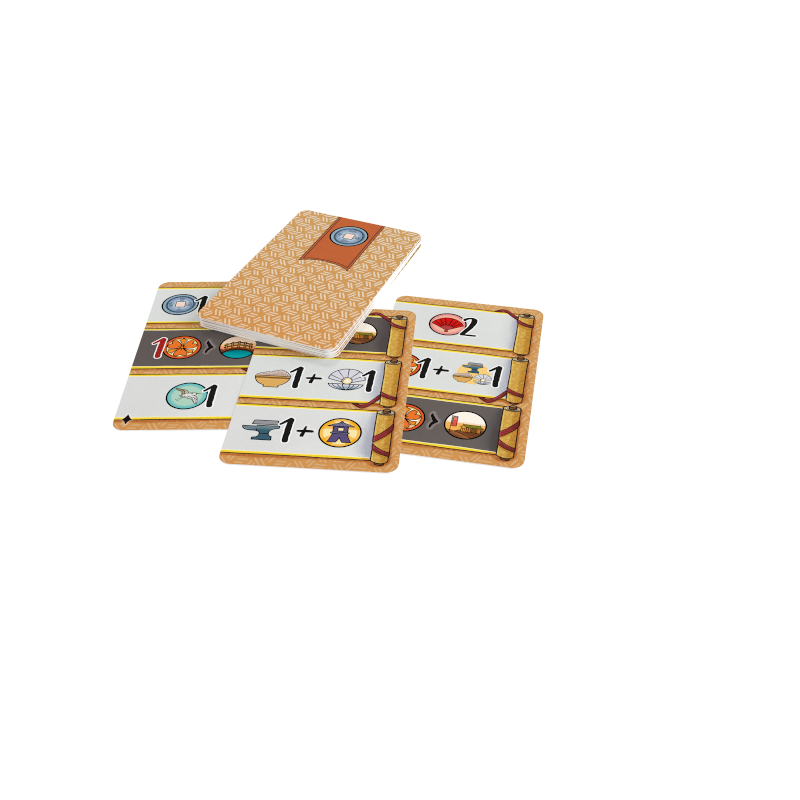 15 cartas de camareiro, 1º piso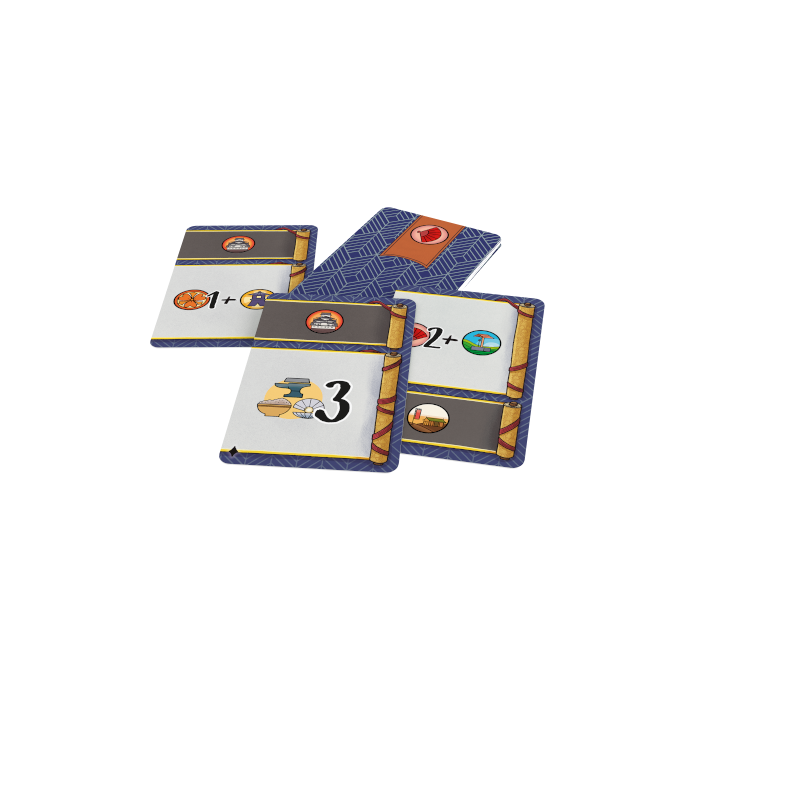 12 cartas de diplomata, 2º piso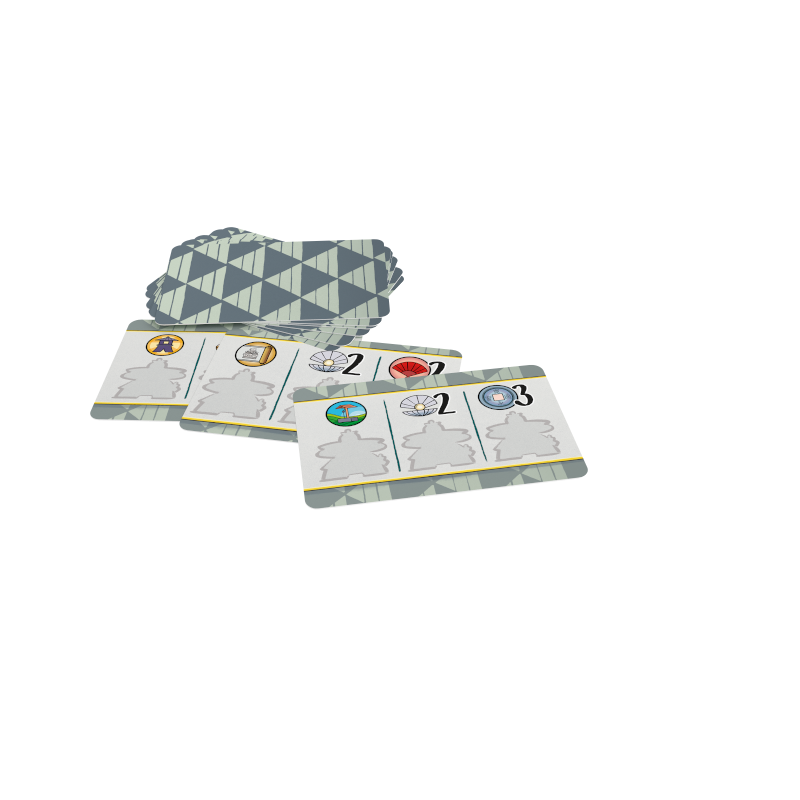 9 cartas de Daimyo, 3º pisoCartas de jardim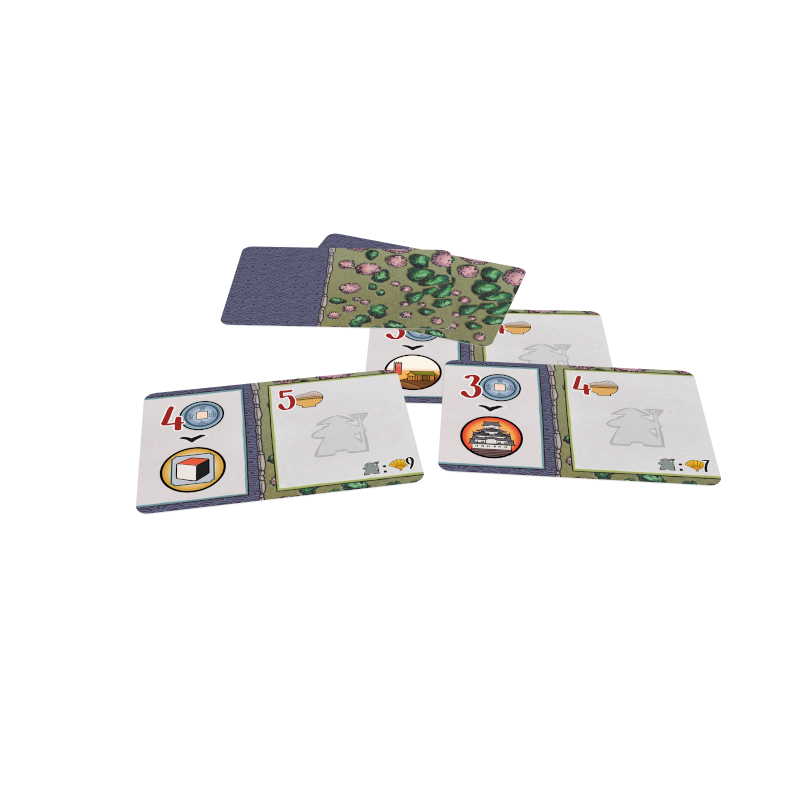 5 cartas de jardim de Plantas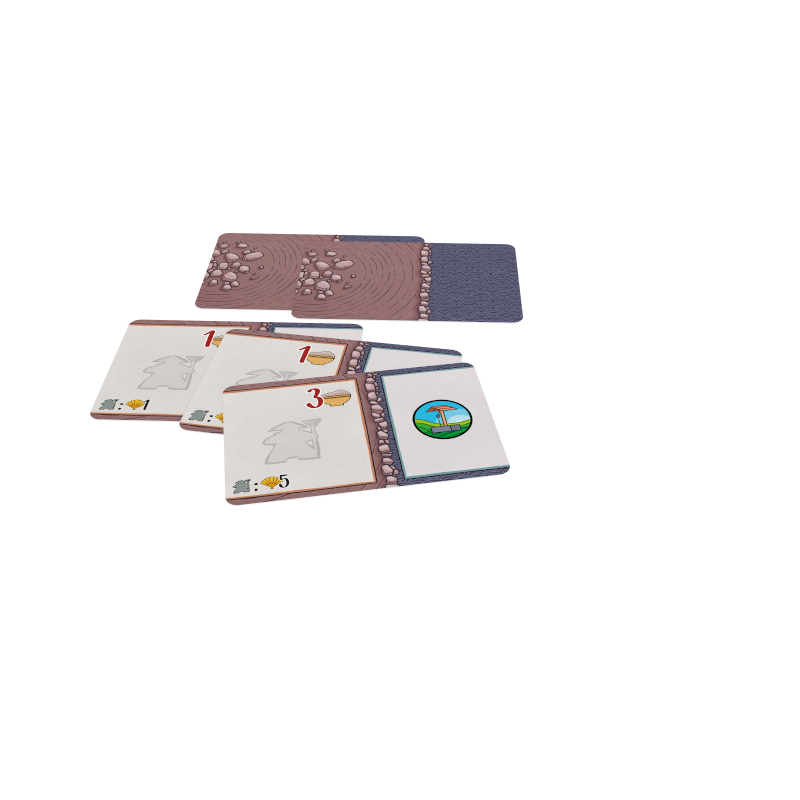 5 cartas de jardim de PedrasCartas para modo solitário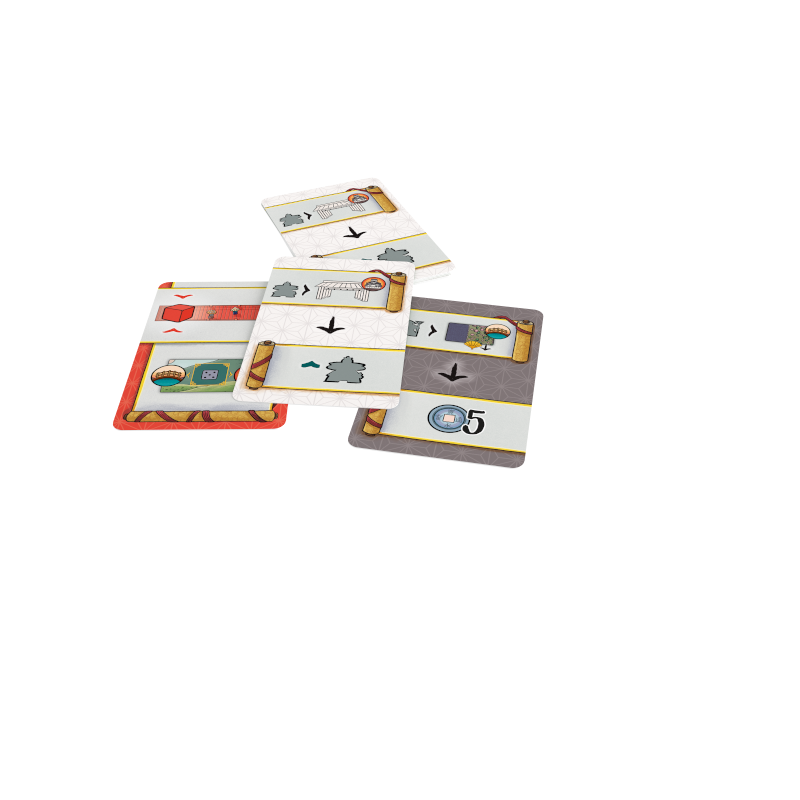 9 cartas para modo solitárioPeças e recursos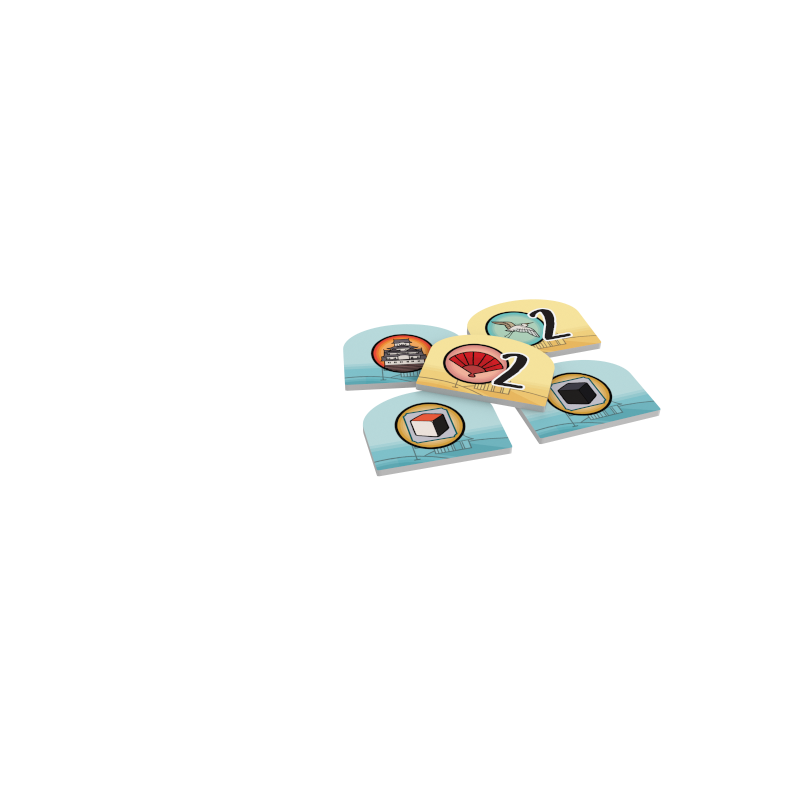 8 peças de pátio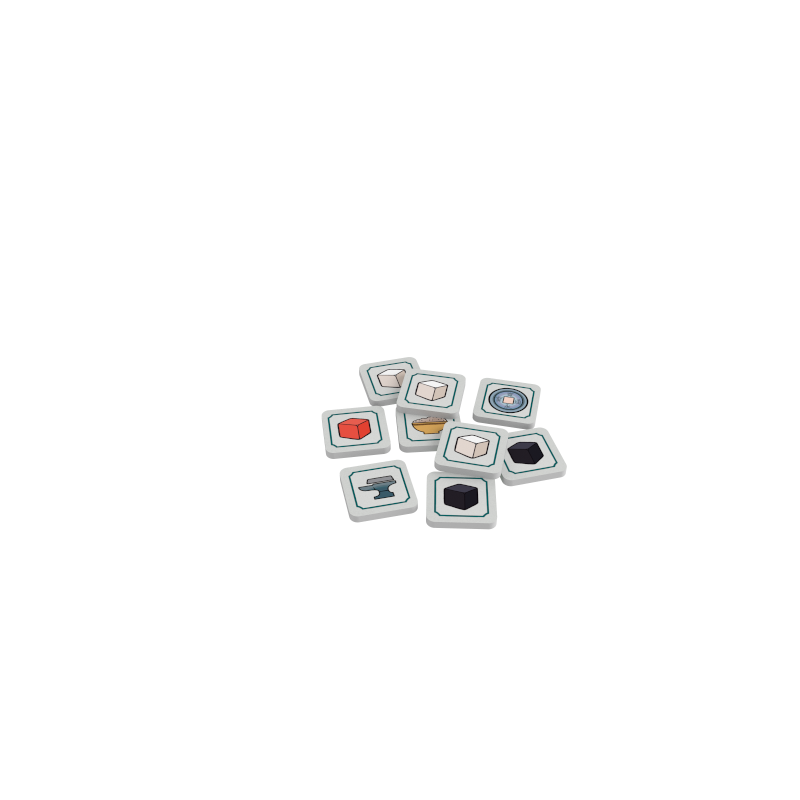 15 peças do dado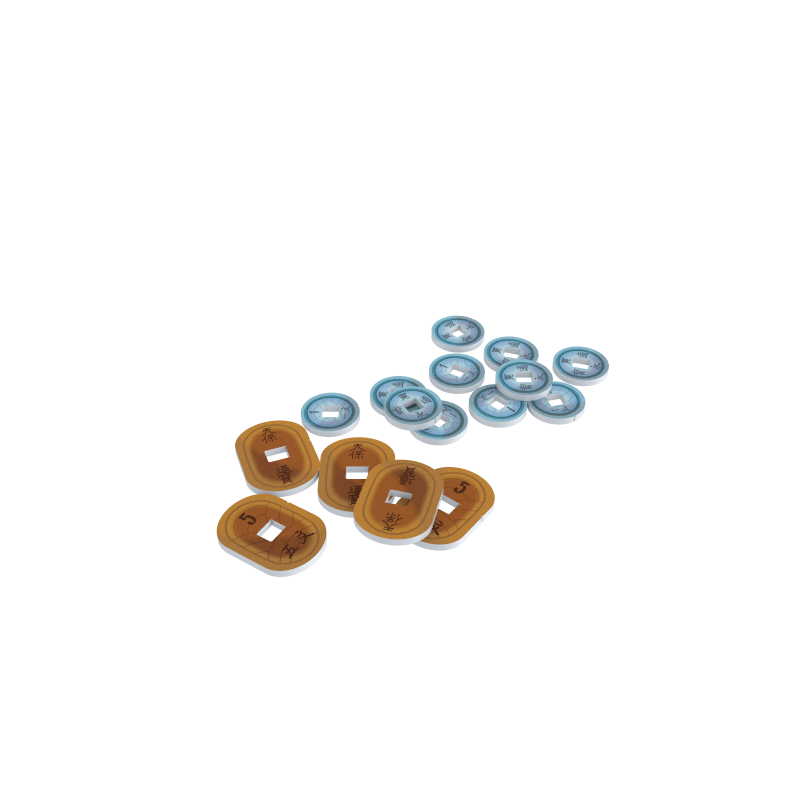 24 moedas valor 1 8 moedas  valor 5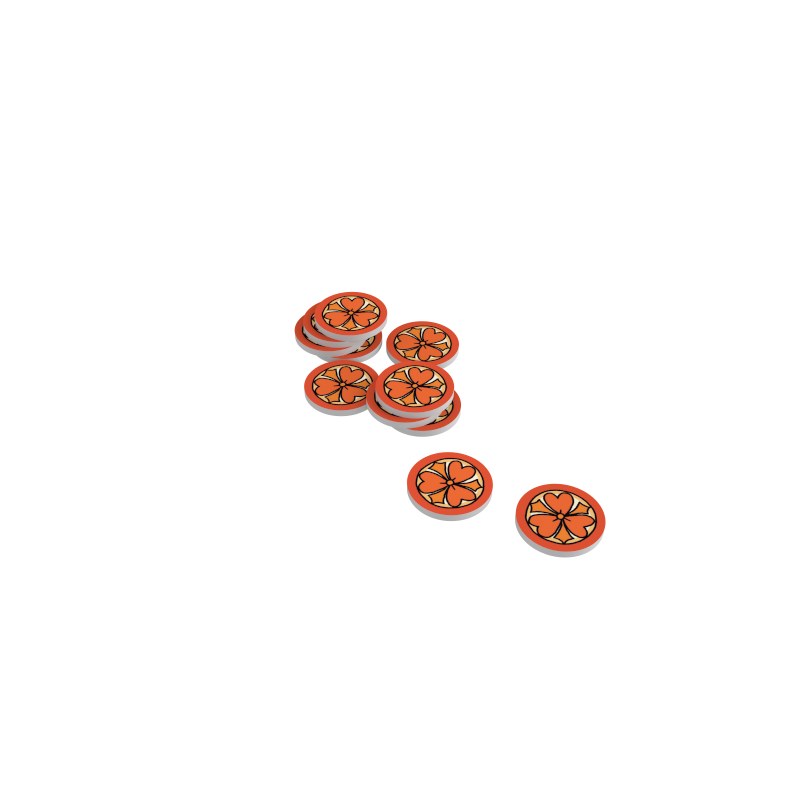 20 selos de Daimyo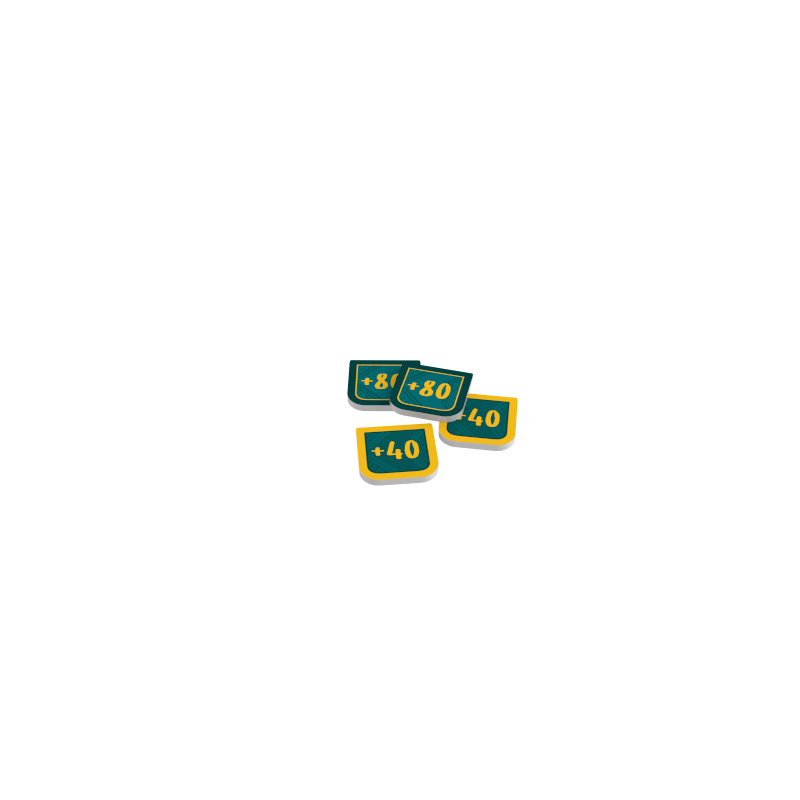 4 peças com o valor de +40/+80 pontos de clã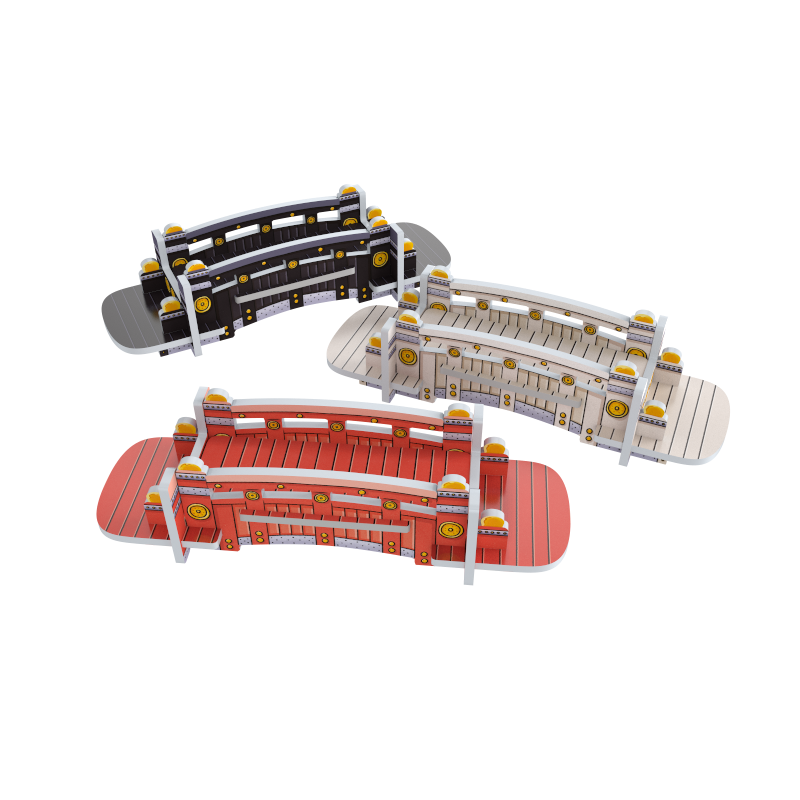 3 pontesTabuleiros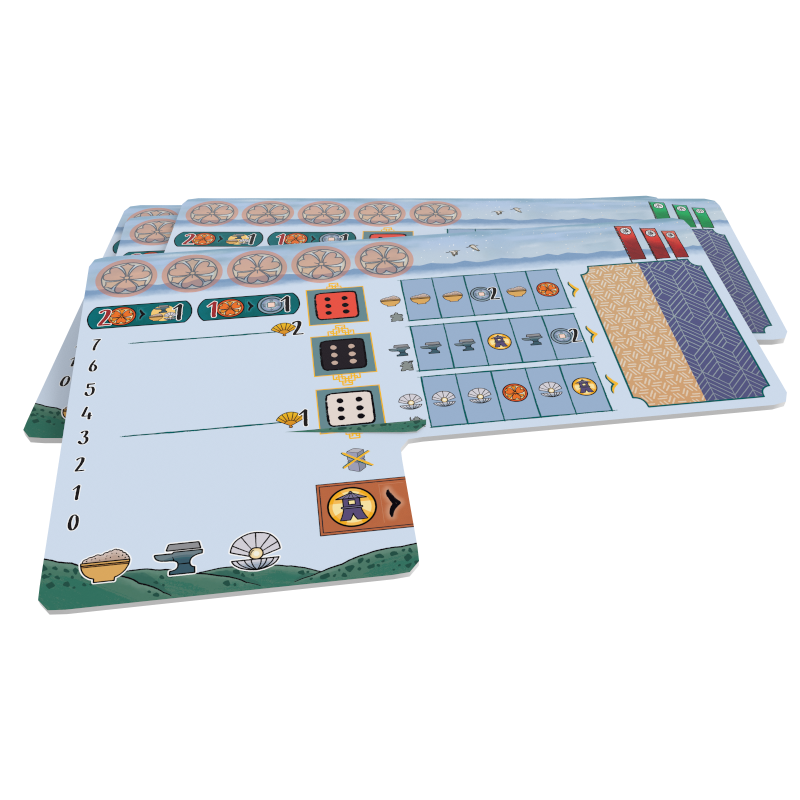 4 domínios pessoais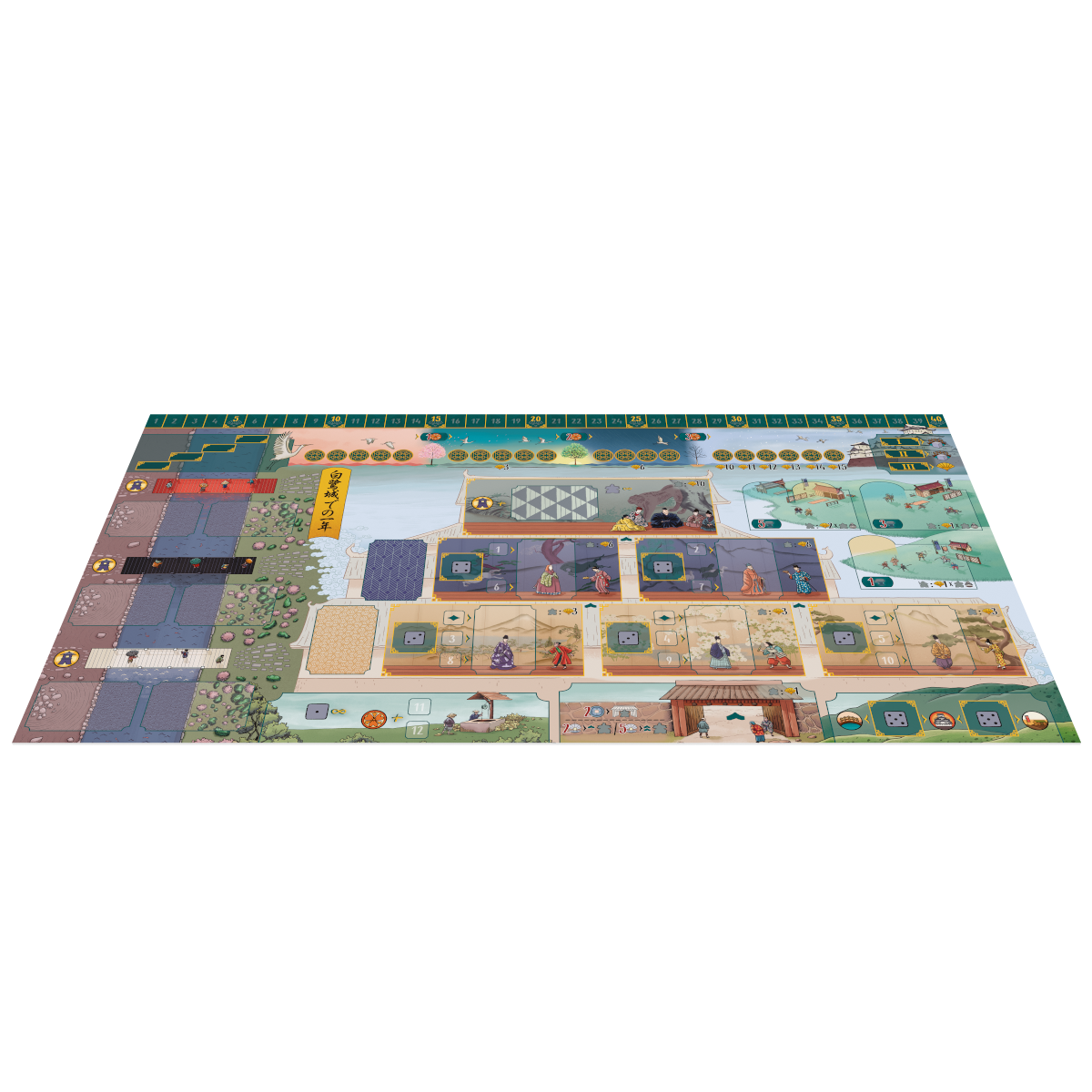 1 tabuleiro principalFichas de madeira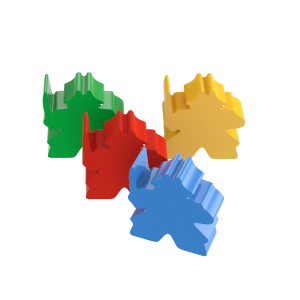 20 guerreiros (5 unidades de 4 cores diferentes)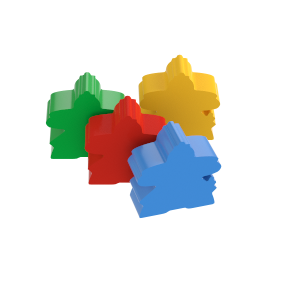 20 cortesãos (5 unidades de 4 cores diferentes)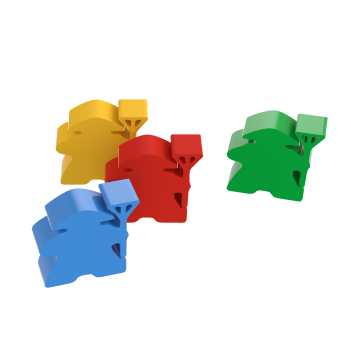 20 jardineiros (5 unidades de 4 cores diferentes)12 cubos para assinalar recursos: trigo, ferro e madrepérola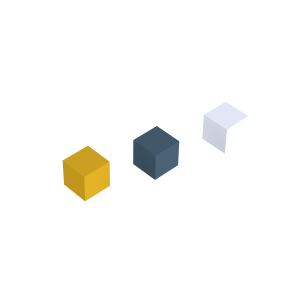 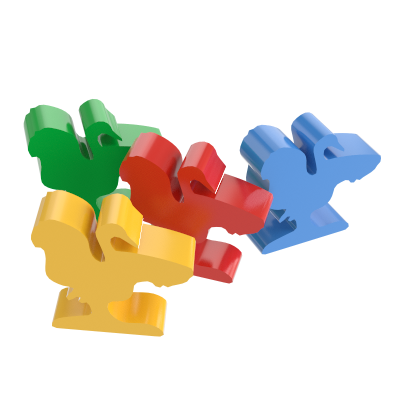 4 fichas de garça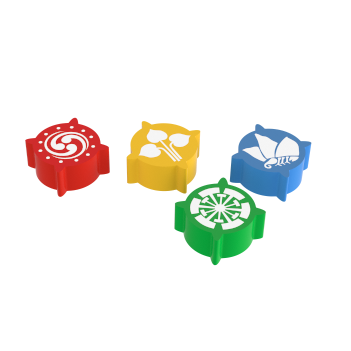 4 fichas de influência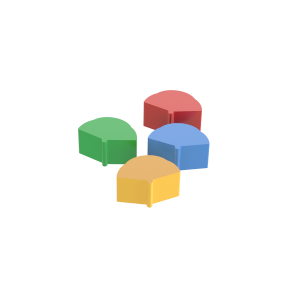 4 fichas de leque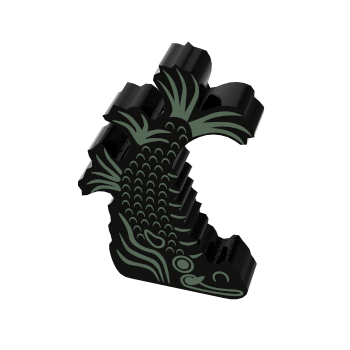 1 marcador de rondasDados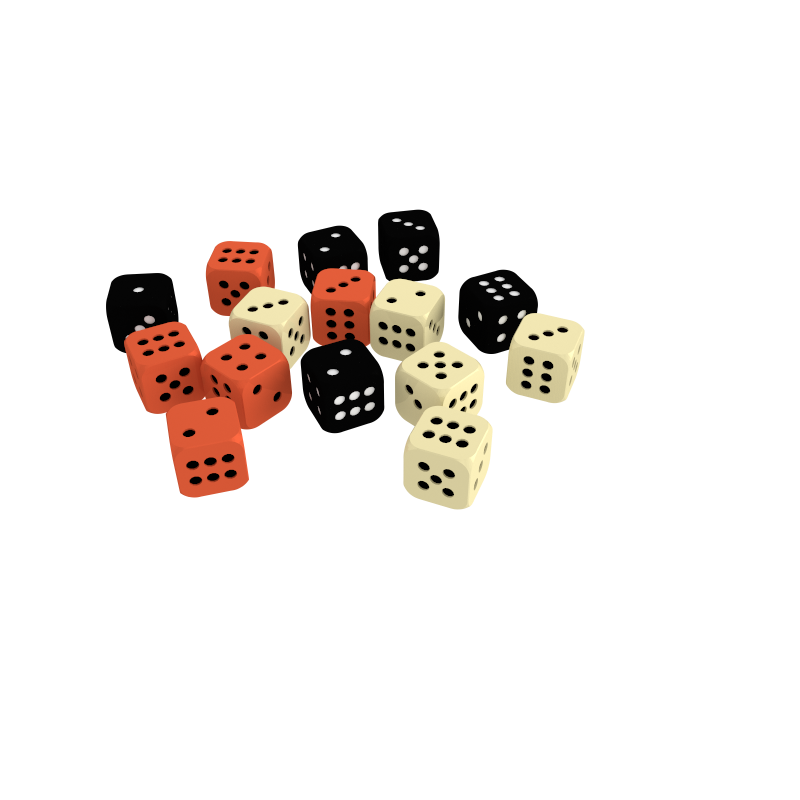 15 dados (5 pretos, 5 brancos e 5 coral)